Figure 1: Framework for Initiating Networked Improvement Communities (permission pending)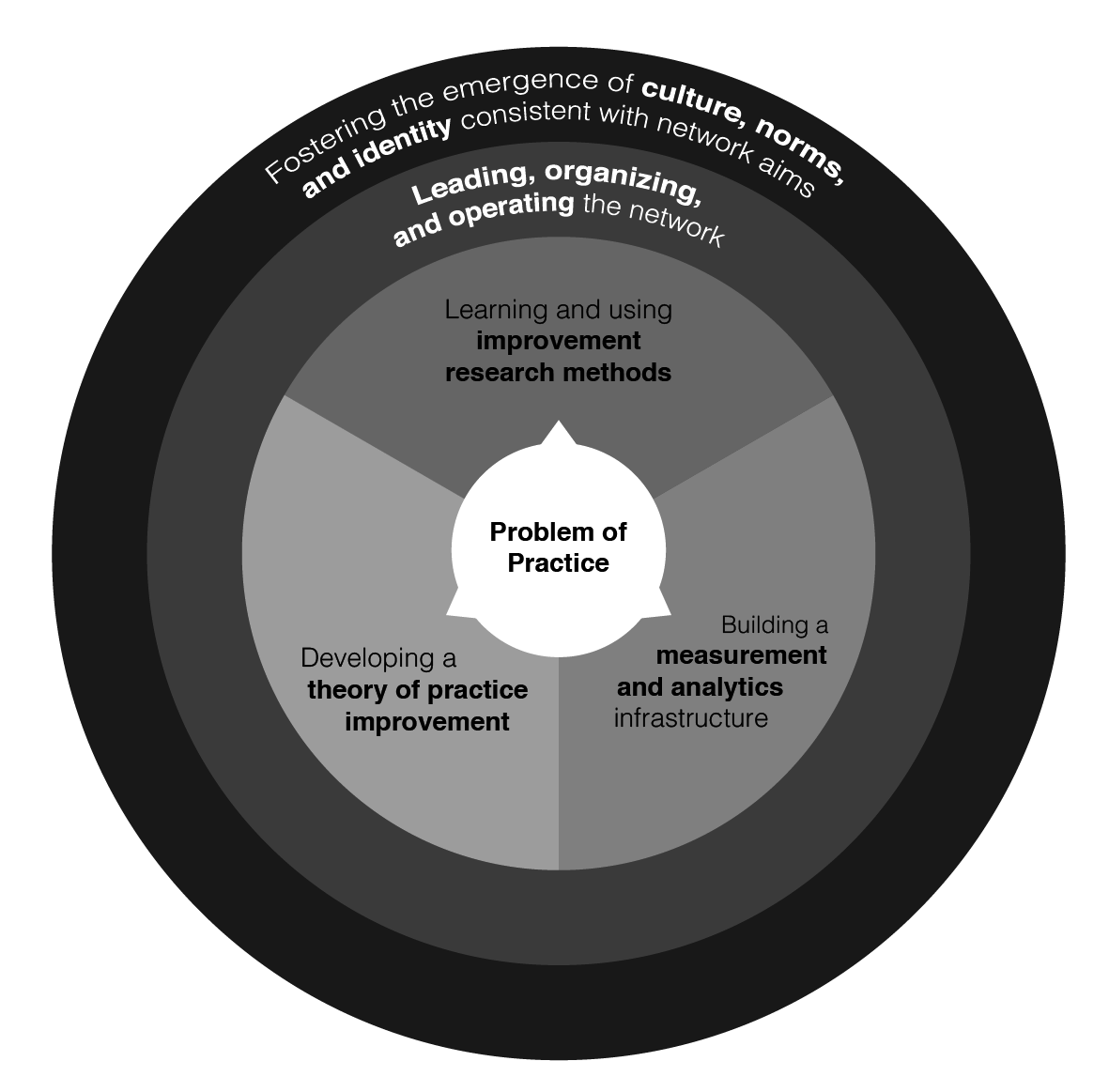 